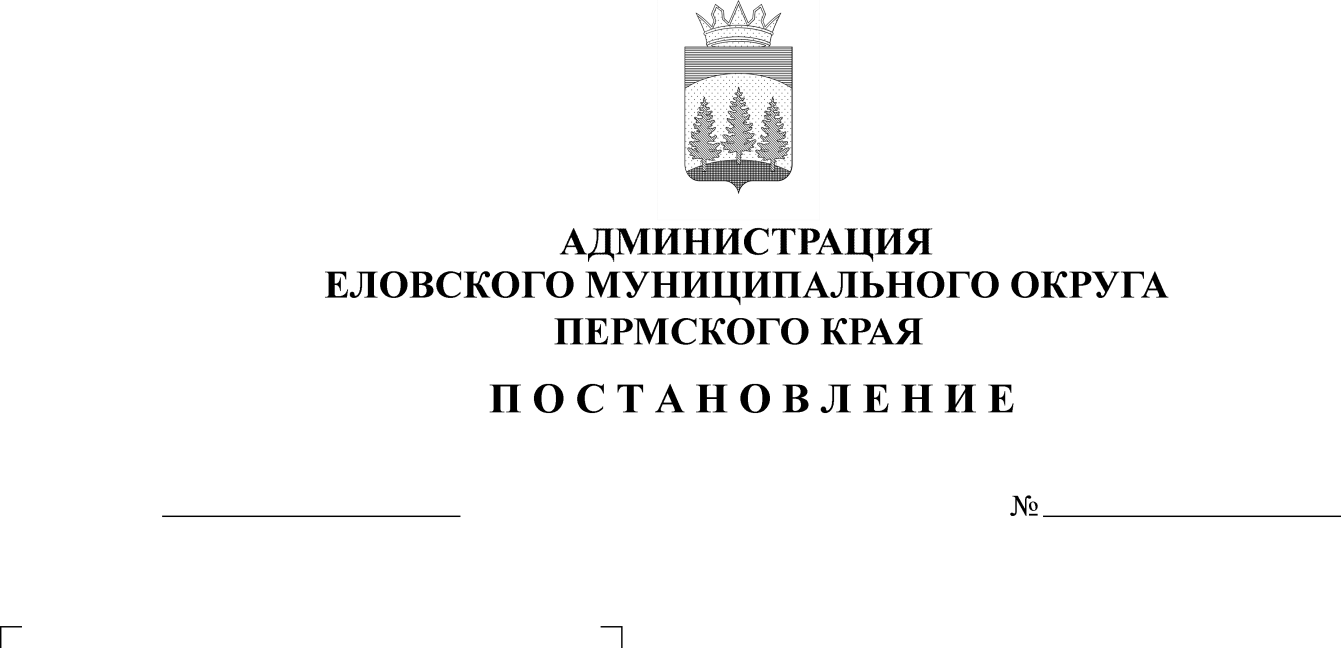 В соответствии со статьей 5 Федерального закона от 08 ноября 2007 г. № 257-ФЗ «Об автомобильных дорогах и дорожной деятельности в Российской Федерации и внесении изменений в отдельные законодательные акты Российский Федерации»,  пунктом 5 части 1 статьи 16 Федерального закона от 06 октября 2003 г. № 131-ФЗ «Об общих принципах организации местного самоуправления в Российской Федерации», приказом Министерства транспорта Российской Федерации от 07 февраля 2007 г. № 16 «Об утверждении Правил присвоения автомобильным дорогам идентификационных номеров»Администрация Еловского муниципального округа Пермского края ПОСТАНОВЛЯЕТ:1. Утвердить прилагаемый Перечень автомобильных дорог общего пользования местного значения Еловского муниципального округа Пермского края.2. Настоящее постановление обнародовать на официальном сайте газеты «Искра Прикамья» и официальном сайте Еловского муниципального округа Пермского края.3. Постановление вступает в силу со дня его официального обнародования.4. Контроль за исполнением постановления возложить на заместителя главы Администрации Еловского муниципального округа по развитию инфраструктуры.И.о. главы администрации Еловскогомуниципального округа Пермского края                                           Е.В. КустовУТВЕРЖДЕНПостановлением Администрации Еловского муниципального округаПермского краяот 29.09.2022 № 486-пПЕРЕЧЕНЬавтомобильных дорог общего пользования местного значенияЕловского муниципального округа Пермского края№ п/пИдентификационный номерНаименование автомобильной дорогиКадастровый номерКадастровый номерКадастровый номерКадастровый номерПротяженность, м, в том числеПротяженность, м, в том числеПротяженность, м, в том числеПротяженность, м, в том числеПротяженность, м, в том числеПротяженность, м, в том числеПротяженность, м, в том числеПротяженность, м, в том числеПротяженность, м, в том числеПротяженность, м, в том числеПротяженность, м, в том числе№ п/пИдентификационный номерНаименование автомобильной дорогиКадастровый номерКадастровый номерКадастровый номерКадастровый номерВсегоВсегоВсегоВсегоВсегоасфальтасфальтасфальтасфальтпесочно-гравийная смесьтротуар, мАвтомобильные дороги (вне границ населенных пунктов)Автомобильные дороги (вне границ населенных пунктов)Автомобильные дороги (вне границ населенных пунктов)Автомобильные дороги (вне границ населенных пунктов)Автомобильные дороги (вне границ населенных пунктов)Автомобильные дороги (вне границ населенных пунктов)Автомобильные дороги (вне границ населенных пунктов)Автомобильные дороги (вне границ населенных пунктов)Автомобильные дороги (вне границ населенных пунктов)Автомобильные дороги (вне границ населенных пунктов)Автомобильные дороги (вне границ населенных пунктов)Автомобильные дороги (вне границ населенных пунктов)Автомобильные дороги (вне границ населенных пунктов)Автомобильные дороги (вне границ населенных пунктов)Автомобильные дороги (вне границ населенных пунктов)Автомобильные дороги (вне границ населенных пунктов)Автомобильные дороги (вне границ населенных пунктов)Автомобильные дороги (вне границ населенных пунктов)57218 ОП МР 57-01Подъзд к д. БарановкаПодъзд к д. БарановкаПодъзд к д. Барановка59:19:0000000:106159:19:0000000:106159:19:0000000:106159:19:0000000:106159:19:0000000:10611949 1949 1949 1949 1949194957218 ОП МР 57-02"Кукуштан-Чайковский"-Тойкино"Кукуштан-Чайковский"-Тойкино"Кукуштан-Чайковский"-Тойкино59:19:0000000:45659:19:0000000:45659:19:0000000:45659:19:0000000:45659:19:0000000:4564083408340834083408357218 ОП МР 57-03"Кукуштан-Чайковский"-Кресты"Кукуштан-Чайковский"-Кресты"Кукуштан-Чайковский"-Кресты59:19:0000000:157259:19:0000000:157259:19:0000000:157259:19:0000000:157259:19:0000000:15722050205020502050205057218 ОП МР 57-04"Осиновик-Кижи"-Средняя"Осиновик-Кижи"-Средняя"Осиновик-Кижи"-Средняя59:19:0000000:157059:19:0000000:157059:19:0000000:157059:19:0000000:157059:19:0000000:15701592 1592 1592 1592 159257218 ОП МР 57-05Осиновик-КижиОсиновик-КижиОсиновик-Кижи59:19:0000000:154359:19:0000000:154359:19:0000000:154359:19:0000000:154359:19:0000000:15438016 8016 8016 8016 801657218 ОП МР 57-06Осиновик-ДружнаяОсиновик-ДружнаяОсиновик-Дружная59:19:0000000:158159:19:0000000:158159:19:0000000:158159:19:0000000:158159:19:0000000:15814032 4032 4032 4032 403257218 ОП МР 57-07"Кукуштан-Чайковский"-Шумово-Шубино"Кукуштан-Чайковский"-Шумово-Шубино"Кукуштан-Чайковский"-Шумово-Шубино59:19:0000000:157959:19:0000000:157959:19:0000000:157959:19:0000000:157959:19:0000000:15793207320732073207320757218 ОП МР 57-08"Кукуштан-Чайковский"- Фаор"Кукуштан-Чайковский"- Фаор"Кукуштан-Чайковский"- Фаор-----800 800 800 800 80057218 ОП МР 57-09"Кукуштан-Чайковский"-Норочье"Кукуштан-Чайковский"-Норочье"Кукуштан-Чайковский"-Норочье59:19:0000000:157459:19:0000000:157459:19:0000000:157459:19:0000000:157459:19:0000000:15741662 1662 1662 1662 6060160257218 ОП МР 57-10"Брюхово-Батуи""Брюхово-Батуи""Брюхово-Батуи"59:19:0000000:106259:19:0000000:106259:19:0000000:106259:19:0000000:106259:19:0000000:1062766576657665766561006100156557218 ОП МР 57-11"Брюхово-Батуи"-Городище"Брюхово-Батуи"-Городище"Брюхово-Батуи"-Городище59:19:0000000:44559:19:0000000:44559:19:0000000:44559:19:0000000:44559:19:0000000:4452838283828382838443443239557218 ОП МР 57-12"Брюхово-Батуи"-Прохорята "Брюхово-Батуи"-Прохорята "Брюхово-Батуи"-Прохорята 59:19:0000000:44659:19:0000000:44659:19:0000000:44659:19:0000000:44659:19:0000000:4461178 1178 1178 1178 117857218 ОП МР 57-13"Вассята-Кижи""Вассята-Кижи""Вассята-Кижи"59:19:8801008:12759:19:8801008:12759:19:8801008:12759:19:8801008:12759:19:8801008:1272104 2104 2104 2104 210457218 ОП МР 57-14"Кукуштан-Чайковский"-Сивяки"Кукуштан-Чайковский"-Сивяки"Кукуштан-Чайковский"-Сивяки59:19:8001001:92659:19:8001001:92659:19:8001001:92659:19:8001001:92659:19:8001001:926400 400 400 400 40057218 ОП МР 57-15"Кукуштан-Чайковский"-Нижняя Барда"Кукуштан-Чайковский"-Нижняя Барда"Кукуштан-Чайковский"-Нижняя Барда59:19:0000000:157359:19:0000000:157359:19:0000000:157359:19:0000000:157359:19:0000000:15732123 2123 2123 2123 105105201857218 ОП МР 57-16"Кукуштан-Чайковский"-Шумово (уч.М.Уса-Шумово)"Кукуштан-Чайковский"-Шумово (уч.М.Уса-Шумово)"Кукуштан-Чайковский"-Шумово (уч.М.Уса-Шумово)59:19:0000000:157859:19:0000000:157859:19:0000000:157859:19:0000000:157859:19:0000000:15783642 3642 3642 3642 364257218 ОП МР 57-17Дуброво-тракт ЛПХДуброво-тракт ЛПХДуброво-тракт ЛПХ59:19:0000000:155059:19:0000000:155059:19:0000000:155059:19:0000000:155059:19:0000000:155015018 15018 15018 15018 1501857218 ОП МР 57-18Дуброво-ШульдихаДуброво-ШульдихаДуброво-Шульдиха59:19:0000000:44459:19:0000000:44459:19:0000000:44459:19:0000000:44459:19:0000000:4445093 5093 5093 5093 509357218 ОП МР 57-19Елово-БерезовкаЕлово-БерезовкаЕлово-Березовка59:19:0000000:137059:19:0000000:137059:19:0000000:137059:19:0000000:137059:19:0000000:1370415641564156415625402540161657218 ОП МР 57-20"Кукуштан-Чайковский"-Мичура"Кукуштан-Чайковский"-Мичура"Кукуштан-Чайковский"-Мичура59:19:0000000:44859:19:0000000:44859:19:0000000:44859:19:0000000:44859:19:0000000:4481890 1890 1890 1890 105105178557218 ОП МР 57-21Мичура-БрюховоМичура-БрюховоМичура-Брюхово-----9385938593859385938557218 ОП МР 57-22"Кукуштан -Чайковский"- "Малая Уса ""Кукуштан -Чайковский"- "Малая Уса ""Кукуштан -Чайковский"- "Малая Уса "59:19:0000000:45059:19:0000000:45059:19:0000000:45059:19:0000000:45059:19:0000000:45012013 12013 12013 12013 1031031191057218 ОП МР 57-23Калиновка-БрюховоКалиновка-БрюховоКалиновка-Брюхово59:19:0000000:45359:19:0000000:45359:19:0000000:45359:19:0000000:45359:19:0000000:453180621806218062180621806257218 ОП МР 57-24"Калиновка-Брюхово"-Осиновик"Калиновка-Брюхово"-Осиновик"Калиновка-Брюхово"-Осиновик59:19:0000000:45459:19:0000000:45459:19:0000000:45459:19:0000000:45459:19:0000000:4548011 8011 8011 8011 801157218 ОП МР 57-25"Кукуштан-Чайковский"-Плишкари"Кукуштан-Чайковский"-Плишкари"Кукуштан-Чайковский"-Плишкари59:19:0000000:42859:19:0000000:42859:19:0000000:42859:19:0000000:42859:19:0000000:4284000 4000 4000 4000 4000400057218 ОП МР 57-26Барановка-ДубровоБарановка-ДубровоБарановка-Дуброво59:19:0000000:45159:19:0000000:45159:19:0000000:45159:19:0000000:45159:19:0000000:45121800 21800 21800 21800 1932193257218 ОП МР 57-27"Кукуштан-Чайковский"- "Елово  2""Кукуштан-Чайковский"- "Елово  2""Кукуштан-Чайковский"- "Елово  2"59:19:0000000:44759:19:0000000:44759:19:0000000:44759:19:0000000:44759:19:0000000:4474182 4182 4182 4182 171171401157218 ОП МР 57-28"Барановка-Дуброво"-Шульдиха"Барановка-Дуброво"-Шульдиха"Барановка-Дуброво"-Шульдиха-----4000400040004000400057218 ОП МР 57-29Кукуштан Чайковский до кладбищаКукуштан Чайковский до кладбищаКукуштан Чайковский до кладбища-----15001500150015001500150057218 ОП МР 57-30Подъездной путь к земельному участку для организации сбора и вывоза бытовых отходов и мусораПодъездной путь к земельному участку для организации сбора и вывоза бытовых отходов и мусораПодъездной путь к земельному участку для организации сбора и вывоза бытовых отходов и мусора-----10411041104110411041ИтогоИтогоИтогоИтогоИтогоИтогоИтогоИтогоИтого16367416367416367416367482498249127067Автомобильные дороги с. ЕловоАвтомобильные дороги с. ЕловоАвтомобильные дороги с. ЕловоАвтомобильные дороги с. ЕловоАвтомобильные дороги с. ЕловоАвтомобильные дороги с. ЕловоАвтомобильные дороги с. ЕловоАвтомобильные дороги с. ЕловоАвтомобильные дороги с. ЕловоАвтомобильные дороги с. ЕловоАвтомобильные дороги с. ЕловоАвтомобильные дороги с. ЕловоАвтомобильные дороги с. ЕловоАвтомобильные дороги с. ЕловоАвтомобильные дороги с. ЕловоАвтомобильные дороги с. ЕловоАвтомобильные дороги с. ЕловоАвтомобильные дороги с. Елово57218 ОП МР 57-31с. Елово ул. Чапаева59:19:0000000:54659:19:0000000:54659:19:0000000:54659:19:0000000:54615001500150015001500150057218 ОП МР 57-32с. Елово ул. Набережная----10001000100010001000100057218 ОП МР 57-33с. Елово ул. Кудрявцева59:19:0000000:138359:19:0000000:138359:19:0000000:138359:19:0000000:138390090090090090090057218 ОП МР 57-34с. Елово ул. Советская----95095095095095095057218 ОП МР 57-35с. Елово ул. Красногвардейская59:19:0000000:138959:19:0000000:138959:19:0000000:138959:19:0000000:138982082082082082082057218 ОП МР 57-36с. Елово ул. Старикова----60060060060060060057218 ОП МР 57-37с. Елово ул. Непряхина----21502150215021502150200200200200115080057218 ОП МР 57-38с. Елово ул. Камская----30030030030030030057218 ОП МР 57-39с. Елово ул. Спорта----71071071071071071057218 ОП МР 57-40с. Елово ул. Садовая ----40040040040040044057218 ОП МР 57-41с. Елово ул. Злыгостева59:19:0000000:138659:19:0000000:138659:19:0000000:138659:19:0000000:138640040040040040040057218 ОП МР 57-42с. Елово ул. 1-е Мая----30030030030030030057218 ОП МР 57-43с. Елово ул. Кирова----386038603860386038608608608608601800120057218 ОП МР 57-44с. Елово ул. Приморский----30030030030030030057218 ОП МР 57-45с. Елово ул. Коммунальный пер.----20020020020020020057218 ОП МР 57-46с. Елово ул. Белинского----60060060060060060057218 ОП МР 57-47с. Елово ул. Б.Хмельницкого----30030030030030030057218 ОП МР 57-48с. Елово ул. К.Маркса59:19:0000000:138759:19:0000000:138759:19:0000000:138759:19:0000000:138723202320232023202320138013801380138094057218 ОП МР 57-49с. Елово ул. Ст. Разина----65065065065065065057218 ОП МР 57-50с. Елово ул. Лермонтова----60060060060060060057218 ОП МР 57-51с. Елово ул. Е.Пугачева----30030030030030030057218 ОП МР 57-52с. Елово ул. Комсомольская----373037303730373037302030203020302030300140057218 ОП МР 57-53с. Елово ул. Комсомольская (от Свердлова до Калинина)----30030030030030030057218 ОП МР 57-54с. Елово ул. Парковая----40040040040040040057218 ОП МР 57-55с. Елово ул. Ленина59:19:0000000:116059:19:0000000:116059:19:0000000:116059:19:0000000:11604 8004 8004 8004 8004 8002400240024002400240057218 ОП МР 57-56с. Елово ул. Калинина59:19:0000000:116259:19:0000000:116259:19:0000000:116259:19:0000000:11623150315031503150315015001500150015003501 30057218 ОП МР 57-57с. Елово ул. Свердлова59:19:0000000:116159:19:0000000:116159:19:0000000:116159:19:0000000:1161310031003100310031001550155015501550155057218 ОП МР 57-58с. Елово пер. Колхозный----32032032032032032057218 ОП МР 57-59с. Елово ул. 8-е Марта----30030030030030030057218 ОП МР 57-60с. Елово ул. Пионерская----1200120012001200120040040040040080057218 ОП МР 57-61с. Елово ул. Октябрьский пер.----15015015015015015057218 ОП МР 57-62с. Елово ул. Пархоменко59:19:0000000:138559:19:0000000:138559:19:0000000:138559:19:0000000:138520020020020020020057218 ОП МР 57-63с. Елово ул. Гагарина59:19:0000000:140859:19:0000000:140859:19:0000000:140859:19:0000000:140815001500150015001500150057218 ОП МР 57-64с. Елово ул. Урицкого----50050050050050050057218 ОП МР 57-65с. Елово ул. Молодежная----18001800180018001800180057218 ОП МР 57-66с. Елово ул. Пушкина59:19:0000000:257159:19:0000000:257159:19:0000000:257159:19:0000000:257130030030030030030057218 ОП МР 57-67с. Елово ул. Матросова----90090090090090090057218 ОП МР 57-68с. Елово ул. Панфилова----20020020020020020057218 ОП МР 57-69с. Елово ул. Юбилейная----30030030030030030057218 ОП МР 57-70с. Елово ул. Олимпийская----20020020020020020057218 ОП МР 57-71с. Елово ул. Волкова----1500150015001500150076076076076040034057218 ОП МР 57-72с. Елово ул. Мира----14001400140014001400140057218 ОП МР 57-73с. Елово ул. Уральская59:19:0000000:138859:19:0000000:138859:19:0000000:138859:19:0000000:138812001200120012001200120057218 ОП МР 57-74с. Елово ул. Южная59:19:0000000:257359:19:0000000:257359:19:0000000:257359:19:0000000:257311001100110011001100110057218 ОП МР 57-75с. Елово ул. Речная----90090090090090090057218 ОП МР 57-76с. Елово ул. Западная----20020020020020020057218 ОП МР 57-77с. Елово ул. Звездная----30030030030030030057218 ОП МР 57-78с. Елово ул. Пьянова----45045045045045045057218 ОП МР 57-79с. Елово ул. Солнечная----56556556556556556557218 ОП МР 57-80с. Елово ул. Производственная----40040040040040040057218 ОП МР 57-81с. Елово ул. Черемушки----60060060060060060057218 ОП МР 57-82с. Елово пер. Цветочный----35035035035035035057218 ОП МР 57-83с. Елово ул. Вишневая----25325325325325325357218 ОП МР 57-84с. Елово ул. Березовая----44044044044044044057218 ОП МР 57-85с. Елово ул. Тенистая----20020020020020020057218 ОП МР 57-86с. Елово ул. Луговая----25025025025025025057218 ОП МР 57-87с. Елово, ул. Строителей----45045045045045045057218 ОП МР 57-88с. Елово, ул. Романовых----45045045045045045057218 ОП МР 57-89с. Елово, пер. Вербный----20020020020020020057218 ОП МР 57-90с. Елово, ул. Тихая----23023023023023023057218 ОП МР 57-91с. Елово, ул. Мостовая----30030030030030030057218 ОП МР 57-92с. Елово пер. Рябиновый----10010010010010010057218 ОП МР 57-93с. Елово ул. Сосновая----30030030030030030057218 ОП МР 57-94с. Елово, ул. Северная----30030030030030030057218 ОП МР 57-95с. Елово ул. Победы----38038038038038038057218 ОП МР 57-96с. Елово ул. Морская----20020020020020020057218 ОП МР 57-97с. Елово ул. Дачная----25025025025025025057218 ОП МР 57-98с. Елово ул.Тополиная----40040040040040040057218 ОП МР 57-99с. Елово пер. Тополиный----20020020020020020057218 ОП МР 57-100с. Елово урочище Винный Лог59:19:0000000:87159:19:0000000:87159:19:0000000:87159:19:0000000:8710,9580,9580,9580,9580,9580,958ИТОГО по с. ЕловоИТОГО по с. ЕловоИТОГО по с. ЕловоИТОГО по с. ЕловоИТОГО по с. ЕловоИТОГО по с. Елово56 71856 71856 71856 71856 71811 08011 08011 08011 08035 7089 930Автомобильные дороги с. КрюковоАвтомобильные дороги с. КрюковоАвтомобильные дороги с. КрюковоАвтомобильные дороги с. КрюковоАвтомобильные дороги с. КрюковоАвтомобильные дороги с. КрюковоАвтомобильные дороги с. КрюковоАвтомобильные дороги с. КрюковоАвтомобильные дороги с. КрюковоАвтомобильные дороги с. КрюковоАвтомобильные дороги с. КрюковоАвтомобильные дороги с. КрюковоАвтомобильные дороги с. КрюковоАвтомобильные дороги с. КрюковоАвтомобильные дороги с. КрюковоАвтомобильные дороги с. КрюковоАвтомобильные дороги с. КрюковоАвтомобильные дороги с. Крюково57218 ОП МР 57-101с. Крюково ул. Камская ----86986986986986986986957218 ОП МР 57-102 с. Крюково ул. Красногорская ----1373,31373,31373,31373,31373,31373,31373,357218 ОП МР 57-103 с. Крюково пер. Камский59:19:0000000:64759:19:0000000:64759:19:0000000:64759:19:0000000:64715015015015015015015057218 ОП МР 57-104 с. Крюково пер. Старый Тракт----40640640640640640640657218 ОП МР 57-105с. Крюково пер. Северный59:19:0000000:64759:19:0000000:64759:19:0000000:64759:19:0000000:64723223223223223223223257218 ОП МР 57-106 с. Крюково пер. Савино59:19:0000000:64859:19:0000000:64859:19:0000000:64859:19:0000000:64822022022022022022022057218 ОП МР 57-107с. Крюково пер. 2-й Северный----20020020020020020020057218 ОП МР 57-108с. Крюково переулок к складу газовых баллонов ----200200200200200200200ИТОГО по с. КрюковоИТОГО по с. КрюковоИТОГО по с. КрюковоИТОГО по с. КрюковоИТОГО по с. КрюковоИТОГО по с. Крюково3650,33650,33650,33650,33650,33650,33650,3Автомобильные дороги д. БарановкаАвтомобильные дороги д. БарановкаАвтомобильные дороги д. БарановкаАвтомобильные дороги д. БарановкаАвтомобильные дороги д. БарановкаАвтомобильные дороги д. БарановкаАвтомобильные дороги д. БарановкаАвтомобильные дороги д. БарановкаАвтомобильные дороги д. БарановкаАвтомобильные дороги д. БарановкаАвтомобильные дороги д. БарановкаАвтомобильные дороги д. БарановкаАвтомобильные дороги д. БарановкаАвтомобильные дороги д. БарановкаАвтомобильные дороги д. БарановкаАвтомобильные дороги д. БарановкаАвтомобильные дороги д. БарановкаАвтомобильные дороги д. Барановка57218 ОП МР 57-109д. Барановка ул. Заречнаяд. Барановка ул. Заречная----410041004100410041004100ИТОГО по д. БарановкаИТОГО по д. БарановкаИТОГО по д. БарановкаИТОГО по д. БарановкаИТОГО по д. БарановкаИТОГО по д. БарановкаИТОГО по д. Барановка410041004100410041004100Автомобильные дороги д. БерезовкаАвтомобильные дороги д. БерезовкаАвтомобильные дороги д. БерезовкаАвтомобильные дороги д. БерезовкаАвтомобильные дороги д. БерезовкаАвтомобильные дороги д. БерезовкаАвтомобильные дороги д. БерезовкаАвтомобильные дороги д. БерезовкаАвтомобильные дороги д. БерезовкаАвтомобильные дороги д. БерезовкаАвтомобильные дороги д. БерезовкаАвтомобильные дороги д. БерезовкаАвтомобильные дороги д. БерезовкаАвтомобильные дороги д. БерезовкаАвтомобильные дороги д. БерезовкаАвтомобильные дороги д. БерезовкаАвтомобильные дороги д. БерезовкаАвтомобильные дороги д. Березовка57218 ОП МР 57-110д. Березовка ул. Центральная д. Березовка ул. Центральная ----16401640164016401640164057218 ОП МР 57-111д. Березовка ул. Камская д. Березовка ул. Камская ----39039039039039039057218 ОП МР 57-112д. Березовка ул. Полеваяд. Березовка ул. Полевая----500500500500500500ИТОГО по д. БерезовкаИТОГО по д. БерезовкаИТОГО по д. БерезовкаИТОГО по д. БерезовкаИТОГО по д. БерезовкаИТОГО по д. БерезовкаИТОГО по д. Березовка253025302530253025302530Автомобильные дороги д. КрестыАвтомобильные дороги д. КрестыАвтомобильные дороги д. КрестыАвтомобильные дороги д. КрестыАвтомобильные дороги д. КрестыАвтомобильные дороги д. КрестыАвтомобильные дороги д. КрестыАвтомобильные дороги д. КрестыАвтомобильные дороги д. КрестыАвтомобильные дороги д. КрестыАвтомобильные дороги д. КрестыАвтомобильные дороги д. КрестыАвтомобильные дороги д. КрестыАвтомобильные дороги д. КрестыАвтомобильные дороги д. КрестыАвтомобильные дороги д. КрестыАвтомобильные дороги д. КрестыАвтомобильные дороги д. Кресты57218 ОП МР 57-113д. Кресты ул. Уральскаяд. Кресты ул. Уральскаяд. Кресты ул. Уральская----2300230023002300230023002300ИТОГО по д. КрестыИТОГО по д. КрестыИТОГО по д. КрестыИТОГО по д. КрестыИТОГО по д. КрестыИТОГО по д. КрестыИТОГО по д. КрестыИТОГО по д. Кресты2300230023002300230023002300Автомобильные дороги д. СивякиАвтомобильные дороги д. СивякиАвтомобильные дороги д. СивякиАвтомобильные дороги д. СивякиАвтомобильные дороги д. СивякиАвтомобильные дороги д. СивякиАвтомобильные дороги д. СивякиАвтомобильные дороги д. СивякиАвтомобильные дороги д. СивякиАвтомобильные дороги д. СивякиАвтомобильные дороги д. СивякиАвтомобильные дороги д. СивякиАвтомобильные дороги д. СивякиАвтомобильные дороги д. СивякиАвтомобильные дороги д. СивякиАвтомобильные дороги д. СивякиАвтомобильные дороги д. СивякиАвтомобильные дороги д. Сивяки57218 ОП МР 57-114д. Сивяки ул. Соловьинаяд. Сивяки ул. Соловьинаяд. Сивяки ул. Соловьиная-----200020002000200020002000ИТОГО по д. СивякиИТОГО по д. СивякиИТОГО по д. СивякиИТОГО по д. СивякиИТОГО по д. СивякиИТОГО по д. СивякиИТОГО по д. СивякиИТОГО по д. СивякиИТОГО по д. Сивяки200020002000200020002000Автомобильные дороги д. НеволиноАвтомобильные дороги д. НеволиноАвтомобильные дороги д. НеволиноАвтомобильные дороги д. НеволиноАвтомобильные дороги д. НеволиноАвтомобильные дороги д. НеволиноАвтомобильные дороги д. НеволиноАвтомобильные дороги д. НеволиноАвтомобильные дороги д. НеволиноАвтомобильные дороги д. НеволиноАвтомобильные дороги д. НеволиноАвтомобильные дороги д. НеволиноАвтомобильные дороги д. НеволиноАвтомобильные дороги д. НеволиноАвтомобильные дороги д. НеволиноАвтомобильные дороги д. НеволиноАвтомобильные дороги д. НеволиноАвтомобильные дороги д. Неволино57218 ОП МР 57-115д. Неволино ул. Береговаяд. Неволино ул. Береговаяд. Неволино ул. Береговая-----19661966196619661966196657218 ОП МР 57-116д. Неволино ул. Новопутскаяд. Неволино ул. Новопутскаяд. Неволино ул. Новопутская-----21002100210021002100210057218 ОП МР 57-117д. Неволино ул. Новаяд. Неволино ул. Новаяд. Неволино ул. Новая-----300300300300300300ИТОГО по д. НеволиноИТОГО по д. НеволиноИТОГО по д. НеволиноИТОГО по д. НеволиноИТОГО по д. НеволиноИТОГО по д. НеволиноИТОГО по д. НеволиноИТОГО по д. НеволиноИТОГО по д. Неволино436643664366436643664366Автомобильные дороги с. ПлишкариАвтомобильные дороги с. ПлишкариАвтомобильные дороги с. ПлишкариАвтомобильные дороги с. ПлишкариАвтомобильные дороги с. ПлишкариАвтомобильные дороги с. ПлишкариАвтомобильные дороги с. ПлишкариАвтомобильные дороги с. ПлишкариАвтомобильные дороги с. ПлишкариАвтомобильные дороги с. ПлишкариАвтомобильные дороги с. ПлишкариАвтомобильные дороги с. ПлишкариАвтомобильные дороги с. ПлишкариАвтомобильные дороги с. ПлишкариАвтомобильные дороги с. ПлишкариАвтомобильные дороги с. ПлишкариАвтомобильные дороги с. ПлишкариАвтомобильные дороги с. Плишкари57218 ОП МР 57-118с. Плишкари ул. Молодежнаяс. Плишкари ул. Молодежнаяс. Плишкари ул. Молодежнаяс. Плишкари ул. Молодежная-----36036036036036057218 ОП МР 57-119с. Плишкари ул. Черемушкис. Плишкари ул. Черемушкис. Плишкари ул. Черемушкис. Плишкари ул. Черемушки-----22022022022022057218 ОП МР 57-120с. Плишкари ул. Центральнаяс. Плишкари ул. Центральнаяс. Плишкари ул. Центральнаяс. Плишкари ул. Центральная-----2800280028002800280057218 ОП МР 57-121с. Плишкари ул. Комсомольскаяс. Плишкари ул. Комсомольскаяс. Плишкари ул. Комсомольскаяс. Плишкари ул. Комсомольская-----1160116011601160116057218 ОП МР 57-122с. Плишкари ул. Солнечнаяс. Плишкари ул. Солнечнаяс. Плишкари ул. Солнечнаяс. Плишкари ул. Солнечная-----10010010010010057218 ОП МР 57-123с. Плишкари ул. Надпруднаяс. Плишкари ул. Надпруднаяс. Плишкари ул. Надпруднаяс. Плишкари ул. Надпрудная59:19:0000000:79959:19:0000000:79959:19:0000000:79959:19:0000000:79959:19:0000000:79959059059059059057218 ОП МР 57-124с. Плишкари до свалкис. Плишкари до свалкис. Плишкари до свалкис. Плишкари до свалки-----1500150015001500150057218 ОП МР 57-125с. Плишкари  на кладбищес. Плишкари  на кладбищес. Плишкари  на кладбищес. Плишкари  на кладбище-----80080080080080057218 ОП МР 57-126с. Плишкари на скотомогильникс. Плишкари на скотомогильникс. Плишкари на скотомогильникс. Плишкари на скотомогильник-----500500500500500ИТОГО по с. ПлишкариИТОГО по с. ПлишкариИТОГО по с. ПлишкариИТОГО по с. ПлишкариИТОГО по с. ПлишкариИТОГО по с. ПлишкариИТОГО по с. ПлишкариИТОГО по с. ПлишкариИТОГО по с. ПлишкариИТОГО по с. Плишкари80308030803080308030Автомобильные дороги с. ОсиновикАвтомобильные дороги с. ОсиновикАвтомобильные дороги с. ОсиновикАвтомобильные дороги с. ОсиновикАвтомобильные дороги с. ОсиновикАвтомобильные дороги с. ОсиновикАвтомобильные дороги с. ОсиновикАвтомобильные дороги с. ОсиновикАвтомобильные дороги с. ОсиновикАвтомобильные дороги с. ОсиновикАвтомобильные дороги с. ОсиновикАвтомобильные дороги с. ОсиновикАвтомобильные дороги с. ОсиновикАвтомобильные дороги с. ОсиновикАвтомобильные дороги с. ОсиновикАвтомобильные дороги с. ОсиновикАвтомобильные дороги с. ОсиновикАвтомобильные дороги с. Осиновик57218 ОП МР 57-127с. Осиновик, ул. Подгорнаяс. Осиновик, ул. Подгорнаяс. Осиновик, ул. Подгорнаяс. Осиновик, ул. Подгорная-----93093093093093057218 ОП МР 57-128с.Осиновик, ул. Заречнаяс.Осиновик, ул. Заречнаяс.Осиновик, ул. Заречнаяс.Осиновик, ул. Заречная-----95095095095095057218 ОП МР 57-129с. Осиновик, переулок Запрудныйс. Осиновик, переулок Запрудныйс. Осиновик, переулок Запрудныйс. Осиновик, переулок Запрудный-----30030030030030057218 ОП МР 57-130с. Осиновик, ул. Юбилейнаяс. Осиновик, ул. Юбилейнаяс. Осиновик, ул. Юбилейнаяс. Осиновик, ул. Юбилейная-----1240124012401240124057218 ОП МР 57-131с. Осиновик, ул. Молодежнаяс. Осиновик, ул. Молодежнаяс. Осиновик, ул. Молодежнаяс. Осиновик, ул. Молодежная-----65065065065065057218 ОП МР 57-132с. Осиновик, до кладбищас. Осиновик, до кладбищас. Осиновик, до кладбищас. Осиновик, до кладбища-----70070070070070057218 ОП МР 57-133с. Осиновик, ул. Леснаяс. Осиновик, ул. Леснаяс. Осиновик, ул. Леснаяс. Осиновик, ул. Лесная59:19:3801001:34759:19:3801001:34759:19:3801001:34759:19:3801001:34759:19:3801001:34712001200120012001200ИТОГО по с. ОсиновикИТОГО по с. ОсиновикИТОГО по с. ОсиновикИТОГО по с. ОсиновикИТОГО по с. ОсиновикИТОГО по с. ОсиновикИТОГО по с. ОсиновикИТОГО по с. ОсиновикИТОГО по с. ОсиновикИТОГО по с. Осиновик59705970597059705970Автомобильные дороги д. КижиАвтомобильные дороги д. КижиАвтомобильные дороги д. КижиАвтомобильные дороги д. КижиАвтомобильные дороги д. КижиАвтомобильные дороги д. КижиАвтомобильные дороги д. КижиАвтомобильные дороги д. КижиАвтомобильные дороги д. КижиАвтомобильные дороги д. КижиАвтомобильные дороги д. КижиАвтомобильные дороги д. КижиАвтомобильные дороги д. КижиАвтомобильные дороги д. КижиАвтомобильные дороги д. КижиАвтомобильные дороги д. КижиАвтомобильные дороги д. КижиАвтомобильные дороги д. Кижи57218 ОП МР 57-134д. Кижи, ул. Полеваяд. Кижи, ул. Полеваяд. Кижи, ул. Полеваяд. Кижи, ул. Полевая-----60060060060060057218 ОП МР 57-135д. Кижи, ул. Екатерининскаяд. Кижи, ул. Екатерининскаяд. Кижи, ул. Екатерининскаяд. Кижи, ул. Екатерининская-----1100110011001100110057218 ОП МР 57-136д. Кижи, до кладбищад. Кижи, до кладбищад. Кижи, до кладбищад. Кижи, до кладбища-----12001200120012001200ИТОГО по д. КижиИТОГО по д. КижиИТОГО по д. КижиИТОГО по д. КижиИТОГО по д. КижиИТОГО по д. КижиИТОГО по д. КижиИТОГО по д. КижиИТОГО по д. КижиИТОГО по д. Кижи29002900290029002900Автомобильные дороги д. СредняяАвтомобильные дороги д. СредняяАвтомобильные дороги д. СредняяАвтомобильные дороги д. СредняяАвтомобильные дороги д. СредняяАвтомобильные дороги д. СредняяАвтомобильные дороги д. СредняяАвтомобильные дороги д. СредняяАвтомобильные дороги д. СредняяАвтомобильные дороги д. СредняяАвтомобильные дороги д. СредняяАвтомобильные дороги д. СредняяАвтомобильные дороги д. СредняяАвтомобильные дороги д. СредняяАвтомобильные дороги д. СредняяАвтомобильные дороги д. СредняяАвтомобильные дороги д. СредняяАвтомобильные дороги д. Средняя57218 ОП МР 57-137д. Средняя, ул.Луговаяд. Средняя, ул.Луговаяд. Средняя, ул.Луговаяд. Средняя, ул.Луговая-----1100110011001100110057218 ОП МР 57-138д. Средняя, до кладбищад. Средняя, до кладбищад. Средняя, до кладбищад. Средняя, до кладбища-----800800800800800ИТОГО по д. СредняяИТОГО по д. СредняяИТОГО по д. СредняяИТОГО по д. СредняяИТОГО по д. СредняяИТОГО по д. СредняяИТОГО по д. СредняяИТОГО по д. СредняяИТОГО по д. СредняяИТОГО по д. Средняя19001900190019001900Автомобильные дороги д. ДружнаяАвтомобильные дороги д. ДружнаяАвтомобильные дороги д. ДружнаяАвтомобильные дороги д. ДружнаяАвтомобильные дороги д. ДружнаяАвтомобильные дороги д. ДружнаяАвтомобильные дороги д. ДружнаяАвтомобильные дороги д. ДружнаяАвтомобильные дороги д. ДружнаяАвтомобильные дороги д. ДружнаяАвтомобильные дороги д. ДружнаяАвтомобильные дороги д. ДружнаяАвтомобильные дороги д. ДружнаяАвтомобильные дороги д. ДружнаяАвтомобильные дороги д. ДружнаяАвтомобильные дороги д. ДружнаяАвтомобильные дороги д. ДружнаяАвтомобильные дороги д. Дружная57218 ОП МР 57-139д. Дружная, ул. Цветочнаяд. Дружная, ул. Цветочнаяд. Дружная, ул. Цветочнаяд. Дружная, ул. Цветочная-----40040040040040057218 ОП МР 57-140д. Дружная, ул. Никольскаяд. Дружная, ул. Никольскаяд. Дружная, ул. Никольскаяд. Дружная, ул. Никольская-----1800180018001800180057218 ОП МР 57-141д. Дружная, ул. Болотнаяд. Дружная, ул. Болотнаяд. Дружная, ул. Болотнаяд. Дружная, ул. Болотная-----38038038038038057218 ОП МР 57-142д. Дружная, до кладбищад. Дружная, до кладбищад. Дружная, до кладбищад. Дружная, до кладбища-----1000100010001000100057218 ОП МР 57-143д. Дружная, до кладбищад. Дружная, до кладбищад. Дружная, до кладбищад. Дружная, до кладбища-----400400400400400ИТОГО по д. ДружнаяИТОГО по д. ДружнаяИТОГО по д. ДружнаяИТОГО по д. ДружнаяИТОГО по д. ДружнаяИТОГО по д. ДружнаяИТОГО по д. ДружнаяИТОГО по д. ДружнаяИТОГО по д. ДружнаяИТОГО по д. Дружная3580,43580,43580,43580,43580,4Автомобильные дороги пос. ФаорАвтомобильные дороги пос. ФаорАвтомобильные дороги пос. ФаорАвтомобильные дороги пос. ФаорАвтомобильные дороги пос. ФаорАвтомобильные дороги пос. ФаорАвтомобильные дороги пос. ФаорАвтомобильные дороги пос. ФаорАвтомобильные дороги пос. ФаорАвтомобильные дороги пос. ФаорАвтомобильные дороги пос. ФаорАвтомобильные дороги пос. ФаорАвтомобильные дороги пос. ФаорАвтомобильные дороги пос. ФаорАвтомобильные дороги пос. ФаорАвтомобильные дороги пос. ФаорАвтомобильные дороги пос. ФаорАвтомобильные дороги пос. Фаор57218 ОП МР 57-144пос. Фаор, ул. Запруднаяпос. Фаор, ул. Запруднаяпос. Фаор, ул. Запруднаяпос. Фаор, ул. Запрудная-----1500150015001500150057218 ОП МР 57-145пос. Фаор, ул. Восточнаяпос. Фаор, ул. Восточнаяпос. Фаор, ул. Восточнаяпос. Фаор, ул. Восточная-----1300130013001300130057218 ОП МР 57-146пос. Фаор, до кладбищапос. Фаор, до кладбищапос. Фаор, до кладбищапос. Фаор, до кладбища-----200200200200200ИТОГО по пос. ФаорИТОГО по пос. ФаорИТОГО по пос. ФаорИТОГО по пос. ФаорИТОГО по пос. ФаорИТОГО по пос. ФаорИТОГО по пос. ФаорИТОГО по пос. ФаорИТОГО по пос. ФаорИТОГО по пос. Фаор30003000300030003000Автомобильные дороги с. КалиновкаАвтомобильные дороги с. КалиновкаАвтомобильные дороги с. КалиновкаАвтомобильные дороги с. КалиновкаАвтомобильные дороги с. КалиновкаАвтомобильные дороги с. КалиновкаАвтомобильные дороги с. КалиновкаАвтомобильные дороги с. КалиновкаАвтомобильные дороги с. КалиновкаАвтомобильные дороги с. КалиновкаАвтомобильные дороги с. КалиновкаАвтомобильные дороги с. КалиновкаАвтомобильные дороги с. КалиновкаАвтомобильные дороги с. КалиновкаАвтомобильные дороги с. КалиновкаАвтомобильные дороги с. КалиновкаАвтомобильные дороги с. КалиновкаАвтомобильные дороги с. Калиновка57218 ОП МР 57-147с. Калиновка, ул. Центральнаяс. Калиновка, ул. Центральнаяс. Калиновка, ул. Центральнаяс. Калиновка, ул. Центральная59:19:0000000:138459:19:0000000:138459:19:0000000:138459:19:0000000:138459:19:0000000:13841300130013001300130057218 ОП МР 57-148с. Калиновка, ул. Заречнаяс. Калиновка, ул. Заречнаяс. Калиновка, ул. Заречнаяс. Калиновка, ул. Заречная-----72872872872872857218 ОП МР 57-149с. Калиновка, ул. Мирас. Калиновка, ул. Мирас. Калиновка, ул. Мирас. Калиновка, ул. Мира-----47047047047047057218 ОП МР 57-150с. Калиновка, пер. Школьныйс. Калиновка, пер. Школьныйс. Калиновка, пер. Школьныйс. Калиновка, пер. Школьный59:19:0000000:106059:19:0000000:106059:19:0000000:106059:19:0000000:106059:19:0000000:106040340340340340357218 ОП МР 57-151с. Калиновка, ул. Молодежнаяс. Калиновка, ул. Молодежнаяс. Калиновка, ул. Молодежнаяс. Калиновка, ул. Молодежная-----1503150315031503150357218 ОП МР 57-152с. Калиновка, до кладбищас. Калиновка, до кладбищас. Калиновка, до кладбищас. Калиновка, до кладбища-----800800800800800ИТОГО по с. КалиновкаИТОГО по с. КалиновкаИТОГО по с. КалиновкаИТОГО по с. КалиновкаИТОГО по с. КалиновкаИТОГО по с. КалиновкаИТОГО по с. КалиновкаИТОГО по с. КалиновкаИТОГО по с. КалиновкаИТОГО по с. Калиновка52045204520452045204Автомобильные дороги д. СосновкаАвтомобильные дороги д. СосновкаАвтомобильные дороги д. СосновкаАвтомобильные дороги д. СосновкаАвтомобильные дороги д. СосновкаАвтомобильные дороги д. СосновкаАвтомобильные дороги д. СосновкаАвтомобильные дороги д. СосновкаАвтомобильные дороги д. СосновкаАвтомобильные дороги д. СосновкаАвтомобильные дороги д. СосновкаАвтомобильные дороги д. СосновкаАвтомобильные дороги д. СосновкаАвтомобильные дороги д. СосновкаАвтомобильные дороги д. СосновкаАвтомобильные дороги д. СосновкаАвтомобильные дороги д. СосновкаАвтомобильные дороги д. Сосновка57218 ОП МР 57-153д. Сосновка, ул. Набережнаяд. Сосновка, ул. Набережнаяд. Сосновка, ул. Набережнаяд. Сосновка, ул. Набережная-----1108110811081108110857218 ОП МР 57-154д. Сосновка, ул. Леснаяд. Сосновка, ул. Леснаяд. Сосновка, ул. Леснаяд. Сосновка, ул. Лесная-----40040040040040057218 ОП МР 57-155д. Сосновка, до кладбищад. Сосновка, до кладбищад. Сосновка, до кладбищад. Сосновка, до кладбища-----1000100010001000100057218 ОП МР 57-156д. Сосновка, ул. Боярскаяд. Сосновка, ул. Боярскаяд. Сосновка, ул. Боярскаяд. Сосновка, ул. Боярская-----10001000100010001000ИТОГО по д. СосновкаИТОГО по д. СосновкаИТОГО по д. СосновкаИТОГО по д. СосновкаИТОГО по д. СосновкаИТОГО по д. СосновкаИТОГО по д. СосновкаИТОГО по д. СосновкаИТОГО по д. СосновкаИТОГО по д. Сосновка35083508350835083508Автомобильные дороги д. Малая ТалицаАвтомобильные дороги д. Малая ТалицаАвтомобильные дороги д. Малая ТалицаАвтомобильные дороги д. Малая ТалицаАвтомобильные дороги д. Малая ТалицаАвтомобильные дороги д. Малая ТалицаАвтомобильные дороги д. Малая ТалицаАвтомобильные дороги д. Малая ТалицаАвтомобильные дороги д. Малая ТалицаАвтомобильные дороги д. Малая ТалицаАвтомобильные дороги д. Малая ТалицаАвтомобильные дороги д. Малая ТалицаАвтомобильные дороги д. Малая ТалицаАвтомобильные дороги д. Малая ТалицаАвтомобильные дороги д. Малая ТалицаАвтомобильные дороги д. Малая ТалицаАвтомобильные дороги д. Малая ТалицаАвтомобильные дороги д. Малая Талица57218 ОП МР 57-157д. Малая Талица, ул. Песчанаяд. Малая Талица, ул. Песчанаяд. Малая Талица, ул. Песчанаяд. Малая Талица, ул. Песчаная-----1200120012001200120057218 ОП МР 57-158д. Малая Талица, ул. Леснаяд. Малая Талица, ул. Леснаяд. Малая Талица, ул. Леснаяд. Малая Талица, ул. Лесная-----37037037037037057218 ОП МР 57-159д. Малая Талица, до кладбищад. Малая Талица, до кладбищад. Малая Талица, до кладбищад. Малая Талица, до кладбища-----650650650650650ИТОГО по д. Малая ТалицаИТОГО по д. Малая ТалицаИТОГО по д. Малая ТалицаИТОГО по д. Малая ТалицаИТОГО по д. Малая ТалицаИТОГО по д. Малая ТалицаИТОГО по д. Малая ТалицаИТОГО по д. Малая ТалицаИТОГО по д. Малая ТалицаИТОГО по д. Малая Талица22202220222022202220Автомобильные дороги с. БрюховоАвтомобильные дороги с. БрюховоАвтомобильные дороги с. БрюховоАвтомобильные дороги с. БрюховоАвтомобильные дороги с. БрюховоАвтомобильные дороги с. БрюховоАвтомобильные дороги с. БрюховоАвтомобильные дороги с. БрюховоАвтомобильные дороги с. БрюховоАвтомобильные дороги с. БрюховоАвтомобильные дороги с. БрюховоАвтомобильные дороги с. БрюховоАвтомобильные дороги с. БрюховоАвтомобильные дороги с. БрюховоАвтомобильные дороги с. БрюховоАвтомобильные дороги с. БрюховоАвтомобильные дороги с. БрюховоАвтомобильные дороги с. Брюхово57218 ОП МР 57-160с. Брюхово, ул. Злыгостевас. Брюхово, ул. Злыгостевас. Брюхово, ул. Злыгостевас. Брюхово, ул. Злыгостева-----2720272027202720180092057218 ОП МР 57-161с. Брюхово, ул. 40 лет Победыс. Брюхово, ул. 40 лет Победыс. Брюхово, ул. 40 лет Победыс. Брюхово, ул. 40 лет Победы-----45045045045045057218 ОП МР 57-162с. Брюхово, ул. Молодежнаяс. Брюхово, ул. Молодежнаяс. Брюхово, ул. Молодежнаяс. Брюхово, ул. Молодежная59:19:0000000:76859:19:0000000:76859:19:0000000:76859:19:0000000:76859:19:0000000:76830030030030030057218 ОП МР 57-163с. Брюхово, ул. Советскаяс. Брюхово, ул. Советскаяс. Брюхово, ул. Советскаяс. Брюхово, ул. Советская-----1000100010001000100057218 ОП МР 57-164с. Брюхово, ул. Заречнаяс. Брюхово, ул. Заречнаяс. Брюхово, ул. Заречнаяс. Брюхово, ул. Заречная-----1000100010001000100057218 ОП МР 57-165с. Брюхово, ул. Леснаяс. Брюхово, ул. Леснаяс. Брюхово, ул. Леснаяс. Брюхово, ул. Лесная59:19:0000000:76759:19:0000000:76759:19:0000000:76759:19:0000000:76759:19:0000000:76716016016016016057218 ОП МР 57-166с. Брюхово, ул. Азинас. Брюхово, ул. Азинас. Брюхово, ул. Азинас. Брюхово, ул. Азина59:19:0000000:153859:19:0000000:153859:19:0000000:153859:19:0000000:153859:19:0000000:15381900190019001900190057218 ОП МР 57-167с. Брюхово, до кладбищас. Брюхово, до кладбищас. Брюхово, до кладбищас. Брюхово, до кладбища-----40040040040040057218 ОП МР 57-168с. Брюхово, до кладбищас. Брюхово, до кладбищас. Брюхово, до кладбищас. Брюхово, до кладбища-----900900900900900ИТОГО по с. БрюховоИТОГО по с. БрюховоИТОГО по с. БрюховоИТОГО по с. БрюховоИТОГО по с. БрюховоИТОГО по с. БрюховоИТОГО по с. БрюховоИТОГО по с. БрюховоИТОГО по с. БрюховоИТОГО по с. Брюхово88308830883088308830920Автомобильные дороги д. МичураАвтомобильные дороги д. МичураАвтомобильные дороги д. МичураАвтомобильные дороги д. МичураАвтомобильные дороги д. МичураАвтомобильные дороги д. МичураАвтомобильные дороги д. МичураАвтомобильные дороги д. МичураАвтомобильные дороги д. МичураАвтомобильные дороги д. МичураАвтомобильные дороги д. МичураАвтомобильные дороги д. МичураАвтомобильные дороги д. МичураАвтомобильные дороги д. МичураАвтомобильные дороги д. МичураАвтомобильные дороги д. МичураАвтомобильные дороги д. МичураАвтомобильные дороги д. Мичура57218 ОП МР 57-169д. Мичура, ул. Советскаяд. Мичура, ул. Советскаяд. Мичура, ул. Советскаяд. Мичура, ул. Советская-----3000300030003000300057218 ОП МР 57-170д. Мичура, ул. Молодежнаяд. Мичура, ул. Молодежнаяд. Мичура, ул. Молодежнаяд. Мичура, ул. Молодежная-----48048048048048057218 ОП МР 57-171д. Мичура, ул. Леснаяд. Мичура, ул. Леснаяд. Мичура, ул. Леснаяд. Мичура, ул. Лесная-----22022022022022057218 ОП МР 57-172д. Мичура, ул. Калабинскаяд. Мичура, ул. Калабинскаяд. Мичура, ул. Калабинскаяд. Мичура, ул. Калабинская-----22022022022012057218 ОП МР 57-173д. Мичура, ул. Краснаяд. Мичура, ул. Краснаяд. Мичура, ул. Краснаяд. Мичура, ул. Красная-----95095095095095057218 ОП МР 57-174д. Мичура, до кладбищад. Мичура, до кладбищад. Мичура, до кладбищад. Мичура, до кладбища-----400400400400400ИТОГО по д. МичураИТОГО по д. МичураИТОГО по д. МичураИТОГО по д. МичураИТОГО по д. МичураИТОГО по д. МичураИТОГО по д. МичураИТОГО по д. МичураИТОГО по д. МичураИТОГО по д. Мичура52705270527052705270Автомобильные дороги д. ПрохорятаАвтомобильные дороги д. ПрохорятаАвтомобильные дороги д. ПрохорятаАвтомобильные дороги д. ПрохорятаАвтомобильные дороги д. ПрохорятаАвтомобильные дороги д. ПрохорятаАвтомобильные дороги д. ПрохорятаАвтомобильные дороги д. ПрохорятаАвтомобильные дороги д. ПрохорятаАвтомобильные дороги д. ПрохорятаАвтомобильные дороги д. ПрохорятаАвтомобильные дороги д. ПрохорятаАвтомобильные дороги д. ПрохорятаАвтомобильные дороги д. ПрохорятаАвтомобильные дороги д. ПрохорятаАвтомобильные дороги д. ПрохорятаАвтомобильные дороги д. ПрохорятаАвтомобильные дороги д. Прохорята57218 ОП МР 57-175д. Прохорята, до кладбищад. Прохорята, до кладбищад. Прохорята, до кладбищад. Прохорята, до кладбища-----1900190019001900190057218 ОП МР 57-176д. Прохорятад. Прохорятад. Прохорятад. Прохорята-----12001200120012001200ИТОГО по д. ПрохорятаИТОГО по д. ПрохорятаИТОГО по д. ПрохорятаИТОГО по д. ПрохорятаИТОГО по д. ПрохорятаИТОГО по д. ПрохорятаИТОГО по д. ПрохорятаИТОГО по д. ПрохорятаИТОГО по д. ПрохорятаИТОГО по д. Прохорята31003100310031003100Автомобильные дороги д. БатуиАвтомобильные дороги д. БатуиАвтомобильные дороги д. БатуиАвтомобильные дороги д. БатуиАвтомобильные дороги д. БатуиАвтомобильные дороги д. БатуиАвтомобильные дороги д. БатуиАвтомобильные дороги д. БатуиАвтомобильные дороги д. БатуиАвтомобильные дороги д. БатуиАвтомобильные дороги д. БатуиАвтомобильные дороги д. БатуиАвтомобильные дороги д. БатуиАвтомобильные дороги д. БатуиАвтомобильные дороги д. БатуиАвтомобильные дороги д. БатуиАвтомобильные дороги д. БатуиАвтомобильные дороги д. Батуи57218 ОП МР 57-177д. Батуи, до кладбищад. Батуи, до кладбищад. Батуи, до кладбищад. Батуи, до кладбища-----20020020020020057218 ОП МР 57-178д. Батуид. Батуид. Батуид. Батуи-----10001000100010001000ИТОГО по д. БатуиИТОГО по д. БатуиИТОГО по д. БатуиИТОГО по д. БатуиИТОГО по д. БатуиИТОГО по д. БатуиИТОГО по д. БатуиИТОГО по д. БатуиИТОГО по д. БатуиИТОГО по д. Батуи12001200120012001200Автомобильные дороги д. ГородищеАвтомобильные дороги д. ГородищеАвтомобильные дороги д. ГородищеАвтомобильные дороги д. ГородищеАвтомобильные дороги д. ГородищеАвтомобильные дороги д. ГородищеАвтомобильные дороги д. ГородищеАвтомобильные дороги д. ГородищеАвтомобильные дороги д. ГородищеАвтомобильные дороги д. ГородищеАвтомобильные дороги д. ГородищеАвтомобильные дороги д. ГородищеАвтомобильные дороги д. ГородищеАвтомобильные дороги д. ГородищеАвтомобильные дороги д. ГородищеАвтомобильные дороги д. ГородищеАвтомобильные дороги д. ГородищеАвтомобильные дороги д. Городище57218 ОП МР 57-179д. Городищед. Городищед. Городищед. Городище-----1700170017001700170057218 ОП МР 57-180д. Городище, до кладбищад. Городище, до кладбищад. Городище, до кладбищад. Городище, до кладбища-----12001200120012001200 ИТОГО по д. ГородищеИТОГО по д. ГородищеИТОГО по д. ГородищеИТОГО по д. ГородищеИТОГО по д. ГородищеИТОГО по д. ГородищеИТОГО по д. ГородищеИТОГО по д. ГородищеИТОГО по д. ГородищеИТОГО по д. Городище29002900290029002900Автомобильные дороги c. Малая УсаАвтомобильные дороги c. Малая УсаАвтомобильные дороги c. Малая УсаАвтомобильные дороги c. Малая УсаАвтомобильные дороги c. Малая УсаАвтомобильные дороги c. Малая УсаАвтомобильные дороги c. Малая УсаАвтомобильные дороги c. Малая УсаАвтомобильные дороги c. Малая УсаАвтомобильные дороги c. Малая УсаАвтомобильные дороги c. Малая УсаАвтомобильные дороги c. Малая УсаАвтомобильные дороги c. Малая УсаАвтомобильные дороги c. Малая УсаАвтомобильные дороги c. Малая УсаАвтомобильные дороги c. Малая УсаАвтомобильные дороги c. Малая УсаАвтомобильные дороги c. Малая Уса57218 ОП МР 57-181с. Малая Уса ул. Гладковас. Малая Уса ул. Гладковас. Малая Уса ул. Гладковас. Малая Уса ул. Гладкова59:19:3001005:9859:19:3001005:9859:19:3001005:9859:19:3001005:9859:19:3001005:981443144314431443144357218 ОП МР 57-182с. Малая Уса ул. Запруднаяс. Малая Уса ул. Запруднаяс. Малая Уса ул. Запруднаяс. Малая Уса ул. Запрудная59:19:0000000:117559:19:0000000:117559:19:0000000:117559:19:0000000:117559:19:0000000:11752362236223622362236257218 ОП МР 57-183с. Малая Уса ул. Заречнаяс. Малая Уса ул. Заречнаяс. Малая Уса ул. Заречнаяс. Малая Уса ул. Заречная59:19:0000000:70959:19:0000000:70959:19:0000000:70959:19:0000000:70959:19:0000000:7092597,62597,62597,62597,62597,657218 ОП МР 57-184с. Малая Уса ул. Белокаменнаяс. Малая Уса ул. Белокаменнаяс. Малая Уса ул. Белокаменнаяс. Малая Уса ул. Белокаменная59:19:3001005:9959:19:3001005:9959:19:3001005:9959:19:3001005:9959:19:3001005:99643643643643643ИТОГО по с. Малая УсаИТОГО по с. Малая УсаИТОГО по с. Малая УсаИТОГО по с. Малая УсаИТОГО по с. Малая УсаИТОГО по с. Малая УсаИТОГО по с. Малая УсаИТОГО по с. Малая УсаИТОГО по с. Малая УсаИТОГО по с. Малая Уса7045,67045,67045,67045,67045,6Автомобильные дороги д. ШумовоАвтомобильные дороги д. ШумовоАвтомобильные дороги д. ШумовоАвтомобильные дороги д. ШумовоАвтомобильные дороги д. ШумовоАвтомобильные дороги д. ШумовоАвтомобильные дороги д. ШумовоАвтомобильные дороги д. ШумовоАвтомобильные дороги д. ШумовоАвтомобильные дороги д. ШумовоАвтомобильные дороги д. ШумовоАвтомобильные дороги д. ШумовоАвтомобильные дороги д. ШумовоАвтомобильные дороги д. ШумовоАвтомобильные дороги д. ШумовоАвтомобильные дороги д. ШумовоАвтомобильные дороги д. ШумовоАвтомобильные дороги д. Шумово57218 ОП МР 57-185д. Шумово ул. Российскаяд. Шумово ул. Российскаяд. Шумово ул. Российскаяд. Шумово ул. Российская59:19:0000000:117759:19:0000000:117759:19:0000000:117759:19:0000000:117759:19:0000000:11772594259425942594259457218 ОП МР 57-186д. Шумово ул. Хуторскаяд. Шумово ул. Хуторскаяд. Шумово ул. Хуторскаяд. Шумово ул. Хуторская59:19:3401003:1359:19:3401003:1359:19:3401003:1359:19:3401003:1359:19:3401003:131060106010601060106057218 ОП МР 57-187д. Шумово до свалкид. Шумово до свалкид. Шумово до свалкид. Шумово до свалки-----95095095095095057218 ОП МР 57-188д. Шумово до кладбищад. Шумово до кладбищад. Шумово до кладбищад. Шумово до кладбища-----10010010010010057218 ОП МР 57-189д. Шумово проулок Солнечныйд. Шумово проулок Солнечныйд. Шумово проулок Солнечныйд. Шумово проулок Солнечный59:19:0000000:118259:19:0000000:118259:19:0000000:118259:19:0000000:118259:19:0000000:1182200200200200200ИТОГО по д. ШумовоИТОГО по д. ШумовоИТОГО по д. ШумовоИТОГО по д. ШумовоИТОГО по д. ШумовоИТОГО по д. ШумовоИТОГО по д. ШумовоИТОГО по д. ШумовоИТОГО по д. ШумовоИТОГО по д. Шумово49044904490449044904Автомобильные дороги д. ШубиноАвтомобильные дороги д. ШубиноАвтомобильные дороги д. ШубиноАвтомобильные дороги д. ШубиноАвтомобильные дороги д. ШубиноАвтомобильные дороги д. ШубиноАвтомобильные дороги д. ШубиноАвтомобильные дороги д. ШубиноАвтомобильные дороги д. ШубиноАвтомобильные дороги д. ШубиноАвтомобильные дороги д. ШубиноАвтомобильные дороги д. ШубиноАвтомобильные дороги д. ШубиноАвтомобильные дороги д. ШубиноАвтомобильные дороги д. ШубиноАвтомобильные дороги д. ШубиноАвтомобильные дороги д. ШубиноАвтомобильные дороги д. Шубино57218 ОП МР 57-190д. Шубино ул. Рязановад. Шубино ул. Рязановад. Шубино ул. Рязановад. Шубино ул. Рязанова59:19:0000000:118159:19:0000000:118159:19:0000000:118159:19:0000000:118159:19:0000000:11812057205720572057205757218 ОП МР 57-191д. Шубино ул. Березоваяд. Шубино ул. Березоваяд. Шубино ул. Березоваяд. Шубино ул. Березовая59:19:0000000:117659:19:0000000:117659:19:0000000:117659:19:0000000:117659:19:0000000:117636636636636636657218 ОП МР 57-192д. Шубино до кладбищад. Шубино до кладбищад. Шубино до кладбищад. Шубино до кладбища-----35035035035035057218 ОП МР 57-193д. Шубино до свалкид. Шубино до свалкид. Шубино до свалкид. Шубино до свалки-----1100110011001100110057218 ОП МР 57-194д. Шубино от тракта до деревнид. Шубино от тракта до деревнид. Шубино от тракта до деревнид. Шубино от тракта до деревни-----2600260026002600260057218 ОП МР 57-195д. Шубино ул. Есенинад. Шубино ул. Есенинад. Шубино ул. Есенинад. Шубино ул. Есенина-----500500500500500ИТОГО по д. ШубиноИТОГО по д. ШубиноИТОГО по д. ШубиноИТОГО по д. ШубиноИТОГО по д. ШубиноИТОГО по д. ШубиноИТОГО по д. ШубиноИТОГО по д. ШубиноИТОГО по д. ШубиноИТОГО по д. Шубино69736973697369736973Автомобильные дороги д. Большой КашкалакАвтомобильные дороги д. Большой КашкалакАвтомобильные дороги д. Большой КашкалакАвтомобильные дороги д. Большой КашкалакАвтомобильные дороги д. Большой КашкалакАвтомобильные дороги д. Большой КашкалакАвтомобильные дороги д. Большой КашкалакАвтомобильные дороги д. Большой КашкалакАвтомобильные дороги д. Большой КашкалакАвтомобильные дороги д. Большой КашкалакАвтомобильные дороги д. Большой КашкалакАвтомобильные дороги д. Большой КашкалакАвтомобильные дороги д. Большой КашкалакАвтомобильные дороги д. Большой КашкалакАвтомобильные дороги д. Большой КашкалакАвтомобильные дороги д. Большой КашкалакАвтомобильные дороги д. Большой КашкалакАвтомобильные дороги д. Большой Кашкалак57218 ОП МР 57-196д. Большой Кашкалак ул. Колхознаяд. Большой Кашкалак ул. Колхознаяд. Большой Кашкалак ул. Колхознаяд. Большой Кашкалак ул. Колхозная59:19:0000000:118059:19:0000000:118059:19:0000000:118059:19:0000000:118059:19:0000000:11801823182318231823182357218 ОП МР 57-197д. Большой Кашкалак до свалкид. Большой Кашкалак до свалкид. Большой Кашкалак до свалкид. Большой Кашкалак до свалки-----1000100010001000100057218 ОП МР 57-198д. Большой Кашкалак до кладбищад. Большой Кашкалак до кладбищад. Большой Кашкалак до кладбищад. Большой Кашкалак до кладбища-----500500500500500ИТОГО по д. Большой КашкалакИТОГО по д. Большой КашкалакИТОГО по д. Большой КашкалакИТОГО по д. Большой КашкалакИТОГО по д. Большой КашкалакИТОГО по д. Большой КашкалакИТОГО по д. Большой КашкалакИТОГО по д. Большой КашкалакИТОГО по д. Большой КашкалакИТОГО по д. Большой Кашкалак33233323332333233323Автомобильные дороги д. СвободаАвтомобильные дороги д. СвободаАвтомобильные дороги д. СвободаАвтомобильные дороги д. СвободаАвтомобильные дороги д. СвободаАвтомобильные дороги д. СвободаАвтомобильные дороги д. СвободаАвтомобильные дороги д. СвободаАвтомобильные дороги д. СвободаАвтомобильные дороги д. СвободаАвтомобильные дороги д. СвободаАвтомобильные дороги д. СвободаАвтомобильные дороги д. СвободаАвтомобильные дороги д. СвободаАвтомобильные дороги д. СвободаАвтомобильные дороги д. СвободаАвтомобильные дороги д. СвободаАвтомобильные дороги д. Свобода57218 ОП МР 57-199д. Свобода ул. Леснаяд. Свобода ул. Леснаяд. Свобода ул. Леснаяд. Свобода ул. Лесная59:19:3201002:3159:19:3201002:3159:19:3201002:3159:19:3201002:3159:19:3201002:3180080080080080057218 ОП МР 57-200д. Свобода до свалкид. Свобода до свалкид. Свобода до свалкид. Свобода до свалки-----30030030030030057218 ОП МР 57-201д. Свобода до кладбищад. Свобода до кладбищад. Свобода до кладбищад. Свобода до кладбища-----400400400400400ИТОГО по д. СвободаИТОГО по д. СвободаИТОГО по д. СвободаИТОГО по д. СвободаИТОГО по д. СвободаИТОГО по д. СвободаИТОГО по д. СвободаИТОГО по д. СвободаИТОГО по д. СвободаИТОГО по д. Свобода15001500150015001500Автомобильные дороги с. ДубровоАвтомобильные дороги с. ДубровоАвтомобильные дороги с. ДубровоАвтомобильные дороги с. ДубровоАвтомобильные дороги с. ДубровоАвтомобильные дороги с. ДубровоАвтомобильные дороги с. ДубровоАвтомобильные дороги с. ДубровоАвтомобильные дороги с. ДубровоАвтомобильные дороги с. ДубровоАвтомобильные дороги с. ДубровоАвтомобильные дороги с. ДубровоАвтомобильные дороги с. ДубровоАвтомобильные дороги с. ДубровоАвтомобильные дороги с. ДубровоАвтомобильные дороги с. ДубровоАвтомобильные дороги с. ДубровоАвтомобильные дороги с. Дуброво57218 ОП МР 57-202с. Дуброво, ул. Чапаевас. Дуброво, ул. Чапаевас. Дуброво, ул. Чапаевас. Дуброво, ул. Чапаева-----75075075075075057218 ОП МР 57-203с. Дуброво, ул. Ленинас. Дуброво, ул. Ленинас. Дуброво, ул. Ленинас. Дуброво, ул. Ленина59:19:0000000:78059:19:0000000:78059:19:0000000:78059:19:0000000:78059:19:0000000:7802000200020002000200057218 ОП МР 57-204с. Дуброво, ул. Тельманас. Дуброво, ул. Тельманас. Дуброво, ул. Тельманас. Дуброво, ул. Тельмана59:19:0000000:82659:19:0000000:82659:19:0000000:82659:19:0000000:82659:19:0000000:8262330233023302330160073057218 ОП МР 57-205с. Дуброво, ул. Советскаяс. Дуброво, ул. Советскаяс. Дуброво, ул. Советскаяс. Дуброво, ул. Советская59:19:0000000:82059:19:0000000:82059:19:0000000:82059:19:0000000:82059:19:0000000:8202800280028002800280057218 ОП МР 57-206с. Дуброво, ул. Юбилейнаяс. Дуброво, ул. Юбилейнаяс. Дуброво, ул. Юбилейнаяс. Дуброво, ул. Юбилейная59:19:0000000:86159:19:0000000:86159:19:0000000:86159:19:0000000:86159:19:0000000:861750750750750400350 57218 ОП МР 57-207с. Дуброво, ул. Память Пастуховас. Дуброво, ул. Память Пастуховас. Дуброво, ул. Память Пастуховас. Дуброво, ул. Память Пастухова-----11501150115011501150 57218 ОП МР 57-208с. Дуброво, ул. Полеваяс. Дуброво, ул. Полеваяс. Дуброво, ул. Полеваяс. Дуброво, ул. Полевая-----65065065065065057218 ОП МР 57-209с. Дуброво, ул. 8Мартас. Дуброво, ул. 8Мартас. Дуброво, ул. 8Мартас. Дуброво, ул. 8Марта-----1150115011501150800350ИТОГО по с. ДубровоИТОГО по с. ДубровоИТОГО по с. ДубровоИТОГО по с. ДубровоИТОГО по с. ДубровоИТОГО по с. ДубровоИТОГО по с. ДубровоИТОГО по с. ДубровоИТОГО по с. ДубровоИТОГО по с. Дуброво1158011580115801158055506030Автомобильные дороги д. ШульдихаАвтомобильные дороги д. ШульдихаАвтомобильные дороги д. ШульдихаАвтомобильные дороги д. ШульдихаАвтомобильные дороги д. ШульдихаАвтомобильные дороги д. ШульдихаАвтомобильные дороги д. ШульдихаАвтомобильные дороги д. ШульдихаАвтомобильные дороги д. ШульдихаАвтомобильные дороги д. ШульдихаАвтомобильные дороги д. ШульдихаАвтомобильные дороги д. ШульдихаАвтомобильные дороги д. ШульдихаАвтомобильные дороги д. ШульдихаАвтомобильные дороги д. ШульдихаАвтомобильные дороги д. ШульдихаАвтомобильные дороги д. ШульдихаАвтомобильные дороги д. Шульдиха57218 ОП МР 57-210д. Шульдиха, ул. Заречнаяд. Шульдиха, ул. Заречнаяд. Шульдиха, ул. Заречнаяд. Шульдиха, ул. Заречная-----3200320032003200320057218 ОП МР 57-211д. Шульдиха, ул. Школьнаяд. Шульдиха, ул. Школьнаяд. Шульдиха, ул. Школьнаяд. Шульдиха, ул. Школьная-----27002700270027002700ИТОГО по д. ШульдихаИТОГО по д. ШульдихаИТОГО по д. ШульдихаИТОГО по д. ШульдихаИТОГО по д. ШульдихаИТОГО по д. ШульдихаИТОГО по д. ШульдихаИТОГО по д. ШульдихаИТОГО по д. ШульдихаИТОГО по д. Шульдиха59005900590059005900Автомобильные дороги д. ЗоновоАвтомобильные дороги д. ЗоновоАвтомобильные дороги д. ЗоновоАвтомобильные дороги д. ЗоновоАвтомобильные дороги д. ЗоновоАвтомобильные дороги д. ЗоновоАвтомобильные дороги д. ЗоновоАвтомобильные дороги д. ЗоновоАвтомобильные дороги д. ЗоновоАвтомобильные дороги д. ЗоновоАвтомобильные дороги д. ЗоновоАвтомобильные дороги д. ЗоновоАвтомобильные дороги д. ЗоновоАвтомобильные дороги д. ЗоновоАвтомобильные дороги д. ЗоновоАвтомобильные дороги д. ЗоновоАвтомобильные дороги д. ЗоновоАвтомобильные дороги д. Зоново57218 ОП МР 57-212д. Зоново, ул. Перваяд. Зоново, ул. Перваяд. Зоново, ул. Перваяд. Зоново, ул. Первая-----1100110011001100110057218 ОП МР 57-213д. Зоново, ул. Втораяд. Зоново, ул. Втораяд. Зоново, ул. Втораяд. Зоново, ул. Вторая-----1300130013001300130057218 ОП МР 57-214д. Зоново, ул. Третьяд. Зоново, ул. Третьяд. Зоново, ул. Третьяд. Зоново, ул. Третья-----11301130113011301130ИТОГО по д. ЗоновоИТОГО по д. ЗоновоИТОГО по д. ЗоновоИТОГО по д. ЗоновоИТОГО по д. ЗоновоИТОГО по д. ЗоновоИТОГО по д. ЗоновоИТОГО по д. ЗоновоИТОГО по д. ЗоновоИТОГО по д. Зоново35303530353035303530Автомобильные дороги д. ПлишкиноАвтомобильные дороги д. ПлишкиноАвтомобильные дороги д. ПлишкиноАвтомобильные дороги д. ПлишкиноАвтомобильные дороги д. ПлишкиноАвтомобильные дороги д. ПлишкиноАвтомобильные дороги д. ПлишкиноАвтомобильные дороги д. ПлишкиноАвтомобильные дороги д. ПлишкиноАвтомобильные дороги д. ПлишкиноАвтомобильные дороги д. ПлишкиноАвтомобильные дороги д. ПлишкиноАвтомобильные дороги д. ПлишкиноАвтомобильные дороги д. ПлишкиноАвтомобильные дороги д. ПлишкиноАвтомобильные дороги д. ПлишкиноАвтомобильные дороги д. ПлишкиноАвтомобильные дороги д. Плишкино57218 ОП МР 57-215д. Плишкино, ул. Первая д. Плишкино, ул. Первая д. Плишкино, ул. Первая д. Плишкино, ул. Первая -----1120112011201120112057218 ОП МР 57-216д. Плишкино, ул. Вторая д. Плишкино, ул. Вторая д. Плишкино, ул. Вторая д. Плишкино, ул. Вторая -----1100110011001100110057218 ОП МР 57-217д. Плишкино, ул. Третьяд. Плишкино, ул. Третьяд. Плишкино, ул. Третьяд. Плишкино, ул. Третья-----50050050050050057218 ОП МР 57-218д. Плишкино, ул. Четвертая д. Плишкино, ул. Четвертая д. Плишкино, ул. Четвертая д. Плишкино, ул. Четвертая -----550550550550550ИТОГО по д. ПлишкиноИТОГО по д. ПлишкиноИТОГО по д. ПлишкиноИТОГО по д. ПлишкиноИТОГО по д. ПлишкиноИТОГО по д. ПлишкиноИТОГО по д. ПлишкиноИТОГО по д. ПлишкиноИТОГО по д. ПлишкиноИТОГО по д. Плишкино32703270327032703270Автомобильные дороги д. ПаньковоАвтомобильные дороги д. ПаньковоАвтомобильные дороги д. ПаньковоАвтомобильные дороги д. ПаньковоАвтомобильные дороги д. ПаньковоАвтомобильные дороги д. ПаньковоАвтомобильные дороги д. ПаньковоАвтомобильные дороги д. ПаньковоАвтомобильные дороги д. ПаньковоАвтомобильные дороги д. ПаньковоАвтомобильные дороги д. ПаньковоАвтомобильные дороги д. ПаньковоАвтомобильные дороги д. ПаньковоАвтомобильные дороги д. ПаньковоАвтомобильные дороги д. ПаньковоАвтомобильные дороги д. ПаньковоАвтомобильные дороги д. ПаньковоАвтомобильные дороги д. Паньково57218 ОП МР 57-219д. Паньково, ул. Первая д. Паньково, ул. Первая д. Паньково, ул. Первая д. Паньково, ул. Первая -----90090090090090057218 ОП МР 57-220д. Паньково, ул. Вторая д. Паньково, ул. Вторая д. Паньково, ул. Вторая д. Паньково, ул. Вторая -----35035035035035057218 ОП МР 57-221д. Паньково, ул. Третья д. Паньково, ул. Третья д. Паньково, ул. Третья д. Паньково, ул. Третья -----40040040040040057218 ОП МР 57-222д. Паньково, ул. Четвертаяд. Паньково, ул. Четвертаяд. Паньково, ул. Четвертаяд. Паньково, ул. Четвертая-----400400400400400ИТОГО по д. ПаньковоИТОГО по д. ПаньковоИТОГО по д. ПаньковоИТОГО по д. ПаньковоИТОГО по д. ПаньковоИТОГО по д. ПаньковоИТОГО по д. ПаньковоИТОГО по д. ПаньковоИТОГО по д. ПаньковоИТОГО по д. Паньково20502050205020502050Автомобильные дороги д. ЖуланыАвтомобильные дороги д. ЖуланыАвтомобильные дороги д. ЖуланыАвтомобильные дороги д. ЖуланыАвтомобильные дороги д. ЖуланыАвтомобильные дороги д. ЖуланыАвтомобильные дороги д. ЖуланыАвтомобильные дороги д. ЖуланыАвтомобильные дороги д. ЖуланыАвтомобильные дороги д. ЖуланыАвтомобильные дороги д. ЖуланыАвтомобильные дороги д. ЖуланыАвтомобильные дороги д. ЖуланыАвтомобильные дороги д. ЖуланыАвтомобильные дороги д. ЖуланыАвтомобильные дороги д. ЖуланыАвтомобильные дороги д. ЖуланыАвтомобильные дороги д. Жуланы57218 ОП МР 57-223д. Жуланы ул. Жулановскаяд. Жуланы ул. Жулановскаяд. Жуланы ул. Жулановскаяд. Жуланы ул. Жулановская59:19:0000000:141159:19:0000000:141159:19:0000000:141159:19:0000000:141159:19:0000000:141117641764176417641764ИТОГО по д. ЖуланыИТОГО по д. ЖуланыИТОГО по д. ЖуланыИТОГО по д. ЖуланыИТОГО по д. ЖуланыИТОГО по д. ЖуланыИТОГО по д. ЖуланыИТОГО по д. ЖуланыИТОГО по д. ЖуланыИТОГО по д. Жуланы17641764176417641764Автомобильные дороги д. ЧулпанышкаАвтомобильные дороги д. ЧулпанышкаАвтомобильные дороги д. ЧулпанышкаАвтомобильные дороги д. ЧулпанышкаАвтомобильные дороги д. ЧулпанышкаАвтомобильные дороги д. ЧулпанышкаАвтомобильные дороги д. ЧулпанышкаАвтомобильные дороги д. ЧулпанышкаАвтомобильные дороги д. ЧулпанышкаАвтомобильные дороги д. ЧулпанышкаАвтомобильные дороги д. ЧулпанышкаАвтомобильные дороги д. ЧулпанышкаАвтомобильные дороги д. ЧулпанышкаАвтомобильные дороги д. ЧулпанышкаАвтомобильные дороги д. ЧулпанышкаАвтомобильные дороги д. ЧулпанышкаАвтомобильные дороги д. ЧулпанышкаАвтомобильные дороги д. Чулпанышка57218 ОП МР 57-224д. Чулпанышка ул. Октябрьскаяд. Чулпанышка ул. Октябрьскаяд. Чулпанышка ул. Октябрьскаяд. Чулпанышка ул. Октябрьская59:19:2801001:3259:19:2801001:3259:19:2801001:3259:19:2801001:3259:19:2801001:32536536536536536ИТОГО по д. ЧулпанышкаИТОГО по д. ЧулпанышкаИТОГО по д. ЧулпанышкаИТОГО по д. ЧулпанышкаИТОГО по д. ЧулпанышкаИТОГО по д. ЧулпанышкаИТОГО по д. ЧулпанышкаИТОГО по д. ЧулпанышкаИТОГО по д. ЧулпанышкаИТОГО по д. Чулпанышка536536536536536Автомобильные дороги д. ЯтышАвтомобильные дороги д. ЯтышАвтомобильные дороги д. ЯтышАвтомобильные дороги д. ЯтышАвтомобильные дороги д. ЯтышАвтомобильные дороги д. ЯтышАвтомобильные дороги д. ЯтышАвтомобильные дороги д. ЯтышАвтомобильные дороги д. ЯтышАвтомобильные дороги д. ЯтышАвтомобильные дороги д. ЯтышАвтомобильные дороги д. ЯтышАвтомобильные дороги д. ЯтышАвтомобильные дороги д. ЯтышАвтомобильные дороги д. ЯтышАвтомобильные дороги д. ЯтышАвтомобильные дороги д. ЯтышАвтомобильные дороги д. Ятыш57218 ОП МР 57-225д. Ятыш ул. Советскаяд. Ятыш ул. Советскаяд. Ятыш ул. Советскаяд. Ятыш ул. Советская59:19:2901001:6459:19:2901001:6459:19:2901001:6459:19:2901001:6459:19:2901001:64897897897897897ИТОГО по д. ЯтышИТОГО по д. ЯтышИТОГО по д. ЯтышИТОГО по д. ЯтышИТОГО по д. ЯтышИТОГО по д. ЯтышИТОГО по д. ЯтышИТОГО по д. ЯтышИТОГО по д. ЯтышИТОГО по д. Ятыш897897897897897Автомобильные дороги с. КуштомакАвтомобильные дороги с. КуштомакАвтомобильные дороги с. КуштомакАвтомобильные дороги с. КуштомакАвтомобильные дороги с. КуштомакАвтомобильные дороги с. КуштомакАвтомобильные дороги с. КуштомакАвтомобильные дороги с. КуштомакАвтомобильные дороги с. КуштомакАвтомобильные дороги с. КуштомакАвтомобильные дороги с. КуштомакАвтомобильные дороги с. КуштомакАвтомобильные дороги с. КуштомакАвтомобильные дороги с. КуштомакАвтомобильные дороги с. КуштомакАвтомобильные дороги с. КуштомакАвтомобильные дороги с. КуштомакАвтомобильные дороги с. Куштомак57218 ОП МР 57-226с. Куштомак ул. Полеваяс. Куштомак ул. Полеваяс. Куштомак ул. Полеваяс. Куштомак ул. Полевая59:19:2701001:15559:19:2701001:15559:19:2701001:15559:19:2701001:15559:19:2701001:15546846846846846857218 ОП МР 57-227с. Куштомак ул. Центральнаяс. Куштомак ул. Центральнаяс. Куштомак ул. Центральнаяс. Куштомак ул. Центральная59:19:0000000:137359:19:0000000:137359:19:0000000:137359:19:0000000:137359:19:0000000:1373638638638638638ИТОГО по с. КуштомакИТОГО по с. КуштомакИТОГО по с. КуштомакИТОГО по с. КуштомакИТОГО по с. КуштомакИТОГО по с. КуштомакИТОГО по с. КуштомакИТОГО по с. КуштомакИТОГО по с. КуштомакИТОГО по с. Куштомак11061106110611061106Автомобильные дороги с. Нижняя БардаАвтомобильные дороги с. Нижняя БардаАвтомобильные дороги с. Нижняя БардаАвтомобильные дороги с. Нижняя БардаАвтомобильные дороги с. Нижняя БардаАвтомобильные дороги с. Нижняя БардаАвтомобильные дороги с. Нижняя БардаАвтомобильные дороги с. Нижняя БардаАвтомобильные дороги с. Нижняя БардаАвтомобильные дороги с. Нижняя БардаАвтомобильные дороги с. Нижняя БардаАвтомобильные дороги с. Нижняя БардаАвтомобильные дороги с. Нижняя БардаАвтомобильные дороги с. Нижняя БардаАвтомобильные дороги с. Нижняя БардаАвтомобильные дороги с. Нижняя БардаАвтомобильные дороги с. Нижняя БардаАвтомобильные дороги с. Нижняя Барда57218 ОП МР 57-228с. Нижняя Барда ул. Афанасьевас. Нижняя Барда ул. Афанасьевас. Нижняя Барда ул. Афанасьевас. Нижняя Барда ул. Афанасьева-----28628628628628657218 ОП МР 57-229с. Нижняя Барда ул. Кобелевас. Нижняя Барда ул. Кобелевас. Нижняя Барда ул. Кобелевас. Нижняя Барда ул. Кобелева-----29029029029029057218 ОП МР 57-230с. Нижняя Барда ул. Полеваяс. Нижняя Барда ул. Полеваяс. Нижняя Барда ул. Полеваяс. Нижняя Барда ул. Полевая-----33033033033033057218 ОП МР 57-231с. Нижняя Барда ул. Центральнаяс. Нижняя Барда ул. Центральнаяс. Нижняя Барда ул. Центральнаяс. Нижняя Барда ул. Центральная59:19:0000000:75559:19:0000000:75559:19:0000000:75559:19:0000000:75559:19:0000000:7552594259425942594259457218 ОП МР 57-232с. Нижняя Барда ул. Черемушкис. Нижняя Барда ул. Черемушкис. Нижняя Барда ул. Черемушкис. Нижняя Барда ул. Черемушки-----33333333333333357218 ОП МР 57-233с. Нижняя Барда ул. Заречнаяс. Нижняя Барда ул. Заречнаяс. Нижняя Барда ул. Заречнаяс. Нижняя Барда ул. Заречная-----40040040040040057218 ОП МР 57-234с. Нижняя Барда ул. Мостоваяс. Нижняя Барда ул. Мостоваяс. Нижняя Барда ул. Мостоваяс. Нижняя Барда ул. Мостовая-----30030030030030057218 ОП МР 57-235с. Нижняя Барда ул. Мартыновкас. Нижняя Барда ул. Мартыновкас. Нижняя Барда ул. Мартыновкас. Нижняя Барда ул. Мартыновка-----200200200200200ИТОГО по с. Нижняя БардаИТОГО по с. Нижняя БардаИТОГО по с. Нижняя БардаИТОГО по с. Нижняя БардаИТОГО по с. Нижняя БардаИТОГО по с. Нижняя БардаИТОГО по с. Нижняя БардаИТОГО по с. Нижняя БардаИТОГО по с. Нижняя БардаИТОГО по с. Нижняя Барда47334733473347334733Автомобильные дороги с. СуганкаАвтомобильные дороги с. СуганкаАвтомобильные дороги с. СуганкаАвтомобильные дороги с. СуганкаАвтомобильные дороги с. СуганкаАвтомобильные дороги с. СуганкаАвтомобильные дороги с. СуганкаАвтомобильные дороги с. СуганкаАвтомобильные дороги с. СуганкаАвтомобильные дороги с. СуганкаАвтомобильные дороги с. СуганкаАвтомобильные дороги с. СуганкаАвтомобильные дороги с. СуганкаАвтомобильные дороги с. СуганкаАвтомобильные дороги с. СуганкаАвтомобильные дороги с. СуганкаАвтомобильные дороги с. СуганкаАвтомобильные дороги с. Суганка57218 ОП МР 57-236с. Суганка ул. Заречнаяс. Суганка ул. Заречнаяс. Суганка ул. Заречнаяс. Суганка ул. Заречная59:19:2601001:32259:19:2601001:32259:19:2601001:32259:19:2601001:32259:19:2601001:3221128112811281128112857218 ОП МР 57-237с. Суганка ул. Кировас. Суганка ул. Кировас. Суганка ул. Кировас. Суганка ул. Кирова-----1840184018401840184057218 ОП МР 57-238с. Суганка ул. Ленинас. Суганка ул. Ленинас. Суганка ул. Ленинас. Суганка ул. Ленина59:19:2601001:31859:19:2601001:31859:19:2601001:31859:19:2601001:31859:19:2601001:31847447447447447457218 ОП МР 57-239с. Суганка ул. Мирас. Суганка ул. Мирас. Суганка ул. Мирас. Суганка ул. Мира59:19:2601001:31759:19:2601001:31759:19:2601001:31759:19:2601001:31759:19:2601001:31766166166166166157218 ОП МР 57-240с. Суганка ул. Молодежнаяс. Суганка ул. Молодежнаяс. Суганка ул. Молодежнаяс. Суганка ул. Молодежная59:19:2601001:32159:19:2601001:32159:19:2601001:32159:19:2601001:32159:19:2601001:32177077077077077057218 ОП МР 57-241с. Суганка ул. Школьнаяс. Суганка ул. Школьнаяс. Суганка ул. Школьнаяс. Суганка ул. Школьная59:19:2601001:32059:19:2601001:32059:19:2601001:32059:19:2601001:32059:19:2601001:32099499499499499457218 ОП МР 57-242с. Суганка ул. Ленинас. Суганка ул. Ленинас. Суганка ул. Ленинас. Суганка ул. Ленина-----20442044204420442044ИТОГО по с. СуганкаИТОГО по с. СуганкаИТОГО по с. СуганкаИТОГО по с. СуганкаИТОГО по с. СуганкаИТОГО по с. СуганкаИТОГО по с. СуганкаИТОГО по с. СуганкаИТОГО по с. СуганкаИТОГО по с. Суганка791179117911791120445867Автомобильные дороги д. ТойкиноАвтомобильные дороги д. ТойкиноАвтомобильные дороги д. ТойкиноАвтомобильные дороги д. ТойкиноАвтомобильные дороги д. ТойкиноАвтомобильные дороги д. ТойкиноАвтомобильные дороги д. ТойкиноАвтомобильные дороги д. ТойкиноАвтомобильные дороги д. ТойкиноАвтомобильные дороги д. ТойкиноАвтомобильные дороги д. ТойкиноАвтомобильные дороги д. ТойкиноАвтомобильные дороги д. ТойкиноАвтомобильные дороги д. ТойкиноАвтомобильные дороги д. ТойкиноАвтомобильные дороги д. ТойкиноАвтомобильные дороги д. ТойкиноАвтомобильные дороги д. Тойкино57218 ОП МР 57-243д. Тойкино ул. Центральнаяд. Тойкино ул. Центральнаяд. Тойкино ул. Центральнаяд. Тойкино ул. Центральная-----19001900190019001900ИТОГО по д. ТойкиноИТОГО по д. ТойкиноИТОГО по д. ТойкиноИТОГО по д. ТойкиноИТОГО по д. ТойкиноИТОГО по д. ТойкиноИТОГО по д. ТойкиноИТОГО по д. ТойкиноИТОГО по д. ТойкиноИТОГО по д. Тойкино19001900190019001900Автомобильные дороги д. НорочьеАвтомобильные дороги д. НорочьеАвтомобильные дороги д. НорочьеАвтомобильные дороги д. НорочьеАвтомобильные дороги д. НорочьеАвтомобильные дороги д. НорочьеАвтомобильные дороги д. НорочьеАвтомобильные дороги д. НорочьеАвтомобильные дороги д. НорочьеАвтомобильные дороги д. НорочьеАвтомобильные дороги д. НорочьеАвтомобильные дороги д. НорочьеАвтомобильные дороги д. НорочьеАвтомобильные дороги д. НорочьеАвтомобильные дороги д. НорочьеАвтомобильные дороги д. НорочьеАвтомобильные дороги д. НорочьеАвтомобильные дороги д. Норочье57218 ОП МР 57-244д. Норочье ул. Леснаяд. Норочье ул. Леснаяд. Норочье ул. Леснаяд. Норочье ул. Лесная-----900900900900900ИТОГО по д. НорочьеИТОГО по д. НорочьеИТОГО по д. НорочьеИТОГО по д. НорочьеИТОГО по д. НорочьеИТОГО по д. НорочьеИТОГО по д. НорочьеИТОГО по д. НорочьеИТОГО по д. НорочьеИТОГО по д. Норочье900900900900900